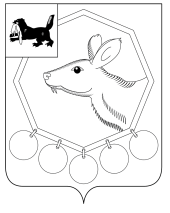                                          РОССИЙСКАЯ ФЕДЕРАЦИЯ                                            ИРКУТСКАЯ ОБЛАСТЬ     КОНТРОЛЬНО-СЧЕТНАЯ ПАЛАТА МУНИЦИПАЛЬНОГО ОБРАЗОВАНИЯ «БАЯНДАЕВСКИЙ РАЙОН»« 11 »  июля  2014 г.                                                                                                          № 26                           УТВЕРЖДАЮПредседательКонтрольно-счетной палатыДамбуев Ю.Ф.« 11 » июля 2014 г.ОТЧЕТО РЕЗУЛЬТАТАХ КОНТРОЛЬНОГО МЕРОПРИЯТИЯ«Проверка законности и обоснованности установления тарифов на услуги МУП «Гаханы» (наименование контрольного мероприятия)1. Основание для проведения контрольного мероприятия: Письмо Прокуратуры Баяндаевского района от 07.07.2014г. №7-19.2. Предмет контрольного мероприятия: Проверка формирования доходов и расходов МУП «Гаханы».3.Проверяемый период деятельности: 2013-2014 годы4. Цель контрольного мероприятия: Проверка законности и обоснованности установления тарифов на услуги 5. Срок проверки: 7-10 июля 2014г.6. Краткая  информация об объекте контрольного мероприятия: Муниципальное бюджетное учреждение «Редакция газеты «Заря» (далее – Учреждение) является юридическим лицом, общественно-политической газетой Баяндаевского района Иркутской области. Она обеспечивает выражение мнений, получение и распространение общественно-значимой информации. Цензура газеты не допускается.Учредитель – Администрация муниципального образования «Баяндаевский район». Согласно Устава Учреждение является некоммерческой организацией осуществляющей свою деятельность в форме муниципального учреждения.Полное наименование учреждения: муниципальное бюджетное учреждение «Редакция газеты «Заря». Сокращенное наименование «Редакция газеты «Заря».Место нахождения учреждения: 669120, Российская Федерация, Иркутская область, Баяндаевский район, с.Баяндай, ул.Бутунаева, дом 2.В своей деятельности газета руководствуется Конституцией РФ, Законом РФ «О средствах массовой информации», другими законодательными актами  федеральных, субъекта РФ, так и местных органов власти.Целью создания Учреждения является удовлетворение потребностей граждан в области массовой информации. Предметом деятельности Учреждения является производство и выпуск газеты «Заря» в соответствии с законодательством Российской Федерации и Уставом.Дополнительной производственно-хозяйственной деятельностью является предоставление на коммерческой основе газетной площади предприятиям, организациям, учреждениям, гражданам для опубликования рекламных и других объявлений.В ходе проверки были использованы и проанализированы ряд финансовых, бухгалтерских и отчетных документов по обоснованности расходов Учреждения. Учреждение имеет следующие реквизиты государственной регистрации: ИНН 8502000538, КПП 850201001, ОГРН 1028500601128.Учреждение имеет лицевой счет №20346Ч95570 в отделе №32 по Баяндаевскому району УФК по Иркутской области.Проверка проведена с ведома главного редактора Вахрамеева Бориса Владимировича и главного бухгалтера Хунхиновой Зинаиды Егоровны. 	На 01.01.2013г. и 01.01.2014г. просроченная кредиторская задолженность отсутствует.В соответствии с инструкцией по применению единого плана счетов бухгалтерского учета для органов государственной власти, органов местного самоуправления, утвержденной приказом МФ РФ от 01.12.2010г. №157н (в ред. Приказа Минфина России от 12.10.2012г. №134н)  (далее – Инструкция 157н), инструкцией по применению Плана счетов бюджетного учета, утвержденной приказом МФ РФ от 06.12. 2010г. №162н (далее – Инструкция 162н), а также с рекомендациями «Положения о документах и документообороте в бухучете (утв. приказом МФ СССР от 29.07.83г. №105)», первичные бухгалтерские документы сгруппированы по видам расходов, подшиты, но не пронумерованы. Учетная политика на 2013 год утверждена приказом главного редактора от 09.01.2013г. №21.В нарушение статьи 10 Федерального закона от 06.12.2011г. №402-ФЗ (ред. от 28.12.2013) «О бухгалтерском учете», регистры бухгалтерского учета для регистрации данных, содержащихся в первичных учетных документах (журналы операций, Главная книга) в Учреждении не ведутся, их формы своевременно не утверждены руководителем учреждения.Учреждением было получено муниципальное задание на оказание муниципальных информационно-издательских услуг в 2013 году на сумму  2390,0 тыс.руб. с объемом муниципальных услуг 57320 единиц с затратами на одну единицу 41,7 руб., план финансово-хозяйственной деятельности Учреждения на 2013 год с учетом поступления собственных доходов утвержден на сумму 2813,3 тыс. руб. При подсчете  тиража газеты выявлено, что за 2013 год тираж газеты составил 57577 единиц, таким образом выполнение муниципального задания составило 100,4%, с затратами на одну единицу 41,5 руб.,  при этом Учреждением получены бюджетные ассигнования на сумму 2386786,07 тыс.руб., т.е. 99,9% от плановых назначений, изменения в муниципальное задание на 2013 год не вносились.Собственные доходы Учреждения на 2013 год были запланированы на сумму 423353,89 руб., в том числе доходы от оказания платных услуг – 257016,70 руб., прочие доходы – 166337,19 руб., исполнение составило 100%.Расходы Учреждения, за счет собственных доходов производились согласно утвержденному порядку расходования средств от платных услуг и  составили:Заработная плата (премии) с начислениями – 359697,91 руб.Услуги связи – 6600,00 руб.Прочие услуги – 8462,78 руб.Прочие расходы – 1035,06 руб.Приобретение основных средств – 25000,00 руб.Приобретение материальных запасов – 16178,00 руб.Итого: 416973,75 руб., что отражено в годовой бухгалтерской отчетности Учреждения за 2013 год, исполнение составило 98,5% от плана.Проверка ведения первичных учетных документов, регистров бухгалтерского учета, а также расчетов с поставщиками и подрядчикамиПроверка кассовых документов проведена сплошным методом. При проверке выявлено, что кассовые операции ведутся с нарушениями Положения о порядке ведения кассовых операций с банкнотами и монетой Банка России на территории Российской Федерации (утв. Банком России 12.10.2011г. №373-П) (далее – Положение 373-П), а именно:В нарушение пунктов 1.2; 1.3  не установлен лимит остатка наличных денег в кассе.В нарушение п. 1.4 допускается накопление наличных денег в кассе Учреждения.В нарушение п. 5.3 сумму остатка наличных денег на конец рабочего дня не подсчитывается, лист кассовой книги ведется за месяц. 	В нарушение п.2 статьи 9 Закона о бухгалтерском учете, а также пунктов 7; 8 Инструкции 157н на приходных кассовых ордерах, оформляемых при внесении оплаты за размещение объявлений в газете,  не проставляется дата составления документа.	Инвентаризация кассы проводится в Учреждении регулярно 1 раз в квартал.	По приносящей доход деятельности в Учреждении Утверждено Положение о платных услугах в МБУ «Редакция газеты «Заря» от 15.01.2013г. (далее – Положение о платных услугах). За размещение объявлений и рекламных материалов Учреждением через кассу за 2013 год получено 45303,63 руб., в нарушение п.1.4. Положения 373-П, а также п.4.5 Положения о платных услугах средства на счет Учреждения не вносились, расходовались на нужды Учреждения из кассы, в нарушение ст.13 Закона о бухгалтерском учете эти средства в годовой бухгалтерской отчетности Учреждения не отражены, что является грубым нарушением правил ведения бухгалтерского учета и представления бухгалтерской отчетности – это влечет наложение административного штрафа на должностных лиц в размере от двух тысяч до трех тысяч рублей (статья 15.11. кодекса Российской Федерации об административных правонарушениях от 30.12.2001г. №195-ФЗ).В соответствии с кодексом Российской Федерации об административных правонарушениях под грубым нарушением правил ведения бухгалтерского учета и представления бухгалтерской отчетности понимается:- занижение сумм начисленных налогов и сборов не менее чем на 10 процентов вследствие искажения данных бухгалтерского учета;- искажение любой статьи (строки) формы бухгалтерской отчетности не менее чем на 10 процентов. Не отраженная в годовой бухгалтерской отчетности сумма – 45303,63 руб. составляет 10,7% от суммы доходов отраженных в этой отчетности – 423353,89 руб. Проверка банковских документов проведена сплошным методом. Полученные со счетов наличные денежные средства  оприходованы в кассе Учреждения в полном объеме.По приносящей доход деятельности Учреждением через банк за 2013 год получено 257016,70 руб., в том числе: за размещение объявлений и рекламных материалов – 103623,90 руб., за подписку на газету «Заря»  –153392,80 руб.       Авансовые отчеты проверены сплошным методом. При проверке выявлено, что денежные средства под отчет выдаются без соответствующих заявлений – нарушение п.213 Инструкции 157н, подотчетные средства в сумме 25640,33 списаны без оформления авансовых отчетов (приложены товарные чеки к расходным кассовым ордерам) – нарушение п.216 Инструкции 157н.Проверка расчетов с поставщиками и подрядчиками проведена выборочно, нарушений не выявлено.Проверка правильности начислениязаработной платы, отпускныхПри проверке правильности расходования средств на заработную плату установлено следующее. Штатное расписание Учреждения на 2013 год утверждено  мэром Баяндаевского района с месячным фондом оплаты труда 9 штатных единиц – 135878,00 рублей.Заработная плата  работников Учреждения формируется согласно Положению об установлении новой системы оплаты труда работников муниципального учреждения «Редакция газеты «Заря», утвержденному приказом Главного редактора от 27.01.2011г. №02 (далее – Положение об оплате труда) и состоит из должностного оклада с повышающим коэффициентом за работу в сельской местности в размере 25%, компенсационных и стимулирующих выплат, размеры и условия этих выплат регламентированы в вышеуказанном Положении. При этом данное Положение разработано в соответствии с Постановлением администрации Иркутской области от 29.10.2007г. №228-па с изменениями от 25.06.2009г., данное постановление утратило силу с 01.11.2011 года в связи с изданием Постановления правительства Иркутской области от 05.10.2011г. №293-пп «Об установлении систем оплаты труда, отличных от единой тарифной сетки, работников государственных учреждений иркутской области, главным распорядителем бюджетных средств которых является министерство культуры и архивов Иркутской области, а также о признании утратившими силу отдельных правовых актов Иркутской области».Правильность начисления и выплаты заработной платы проверена выборочно в ходе проверки выявлено:В нарушение п.4.8 Положения об оплате труда отсутствуют дополнительные соглашения к трудовому договору о размере стимулирующих выплат руководителю Учреждения, так за период с апреля по декабрь 2013 года руководителю Учреждения без соответствующих соглашений выплачены стимулирующие выплаты на общую сумму 85665,50 руб., также сам трудовой договор к проверке не представлен.В нарушение п.8.1 отсутствуют приказы о размерах окладов работников Учреждения, размерах компенсационных и стимулирующих выплат. В Положении об оплате труда отсутствуют критерии, по которым полагаются выплаты стимулирующего характера работникам Учреждения.В нарушение п.6.4 Положения об оплате труда премирование работников Учреждения (по итогам квартала, года), включая руководителя, производится по приказу руководителя без учета мнения учредителя, так в 2013 году по итогам квартала, года за счет средств от оказания платных услуг премии выплачены:- за I квартал на сумму 66500,00 руб., в т.ч. руководителю 15900,00 руб.- за II квартал на сумму 51791,00 руб., в т.ч. руководителю 15943,00 руб.- за III квартал на сумму 47645,15 руб., в т.ч. руководителю 15943,20 руб.- за год на сумму 111380,10 руб., в т.ч. руководителю 31886,40 руб.Итого на общую сумму 277316,25 руб., в т.ч. руководителю 79672,60 руб.В течение всего проверяемого периода начисление заработной платы и отпускных работникам Учреждения начисляется в таблицах произвольной формы, фонд оплаты труда ежемесячно главным редактором не утверждается, в документах начисления заработной платы и отпускных отсутствуют реквизиты и подписи, что является нарушением ст.9 Закона о бухгалтерском учете.Проверка ведения учета основных средств и материальных ценностейПри проверке учета основных средств и их инвентаризации выявлено:- инвентаризация основных средств проведена 25.12.2012г. по состоянию на 01.01.2013г. излишков и недостач не выявлено;- приобретенные основные средства оприходованы своевременно и отражены в годовой бухгалтерской отчетности за 2013 год.При проверке учета материалов выявлено:- учет материальных запасов в учреждении не ведется, хотя за 2013 год приобретено материальных запасов (по годовой бухгалтерской отчетности) на сумму 50878,00 руб. Инспектор                                                                            	Ходоева М.А.